FSG Collective Impact Readiness Inventory 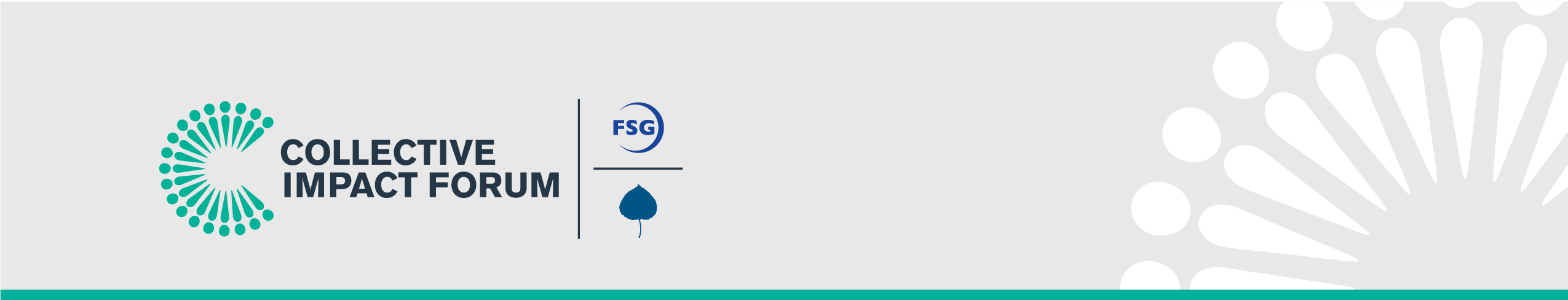 Instructions: Use the following gauges to assess progress with your collective impact initiative. Place an “x” in the box that best identifies where you are currently for each of the below questions. Are These Pre-Conditions in Place to Set Your Collective Impact Initiative Up for Success?Open-Ended Comments about Pre-Conditions for Collective Impact: Is There a Common Agenda?	Open-Ended Comments about Common Agenda: Does Backbone Support Exist? Open-Ended Comments about Backbone Support: Have Mutually Reinforcing Activities Been Established?Open-Ended Comments about Mutually Reinforcing Activities: Is a Shared Measurement System in Place?Open-Ended Comments about Shared Measurement: Is There Continuous Communication and Authentic Engagement?Open-Ended Comments about Continuous Communication and Authentic Engagement: Significant Investment Needed –The group does not currently have these elements/processes in place.  There is an incomplete or unclear plan to accomplish this goal and/or significant time and resources will need to be allocated to either begin or complete this process.Some InvestmentNeeded –While these elements/processes are not fully in place, significant thought and planning has gone into these elements.  Time and resources have been allocated and clear progress is being made.Current SituationStrong –These elements/processes are either fully in place or sufficient progress has been made in them so that they are operationally functional in the context of the initiative.Significant Investment NeededSome Investment NeededCurrent Situation StrongIs there a current urgency for change? Do stakeholders view the issue at the point of “crisis,” and is there acceptance that a new approach is needed to address this challenge?Are there resources to sustain the effort? Do we have adequate resources to support the needed infrastructure and planning processes to create a coalition focused on addressing this particular issue?Is there a history of trust and collaboration to build upon in our community? Do stakeholders in our community trust one another and have a history of working together to solve tough social problems?Are there influential champions in our community who have sufficient respect to bring senior level cross-sector leaders together around a particular issue?Significant Investment NeededSome Investment NeededCurrent Situation StrongDo we have all of the necessary stakeholders at the table?Does the group have an explicit definition of the problem(s) in agreed-upon language to refer to?Has the group agreed upon the scope of the landscape it is focusing on?  (i.e., Which stakeholders need/do not need to be involved?)Does the group have agreed upon goals, and measureable targets related to those goals?Significant Investment NeededSome Investment NeededCurrent Situation StrongHas a structure for the backbone been clearly decided (e.g., existing organization, new organization, hybrid)? Is the backbone actively supporting aligned activities through convening partners, providing technical assistance, and recruiting new partners?Has backbone staff begun to build public will with consensus and commitment, articulating the call to action, and supporting community member engagement activities?
Is the backbone staff actively aligning public and private funding to support the initiative’s goals?Significant Investment NeededSome Investment NeededCurrent Situation StrongIs there an up-to-date map of the players, strategies and work underway?Is it clear who is responsible for the different strategic elements of the initiative?Has overlap and redundancy between organizations been identified and minimized?Is there a prioritized list of activities and next steps?Significant Investment NeededSignificant Investment NeededSome Investment NeededCurrent Situation StrongIs ongoing staffing assigned and funding allocated to develop and implement a shared measurement strategy? Have we decided what metrics and benchmarks to use to gauge our progress?Have we established processes to ensure that measurement remains aligned to hold all organizations accountable?  Is this data accessible enough so that organizations can easily course-correct?Have we established processes to ensure that measurement remains aligned to hold all organizations accountable?  Is this data accessible enough so that organizations can easily course-correct?Have we established a web-based technology tool for bringing shared measurement to scale?Have we established a web-based technology tool for bringing shared measurement to scale?Are stakeholders sharing results and learning from each other using the tools and processes we’ve created?Are stakeholders sharing results and learning from each other using the tools and processes we’ve created?Significant Investment NeededSome Investment NeededCurrent Situation StrongHave reporting processes been established between working groups and steering committee?Have you determined how to authentically engage those we are trying to serve in the planning and implementation process? 